Kód Položka Mn. 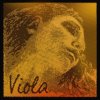 122890 Pirastro EVAH PIRAZZI GOLD set 425021 2 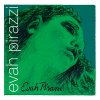 121870 Pirastro EVAH PIRAZZI set 419021 6 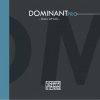 111550 Thomastik DOMINANT PRO set DP100 8 PPL 1 Převodní příkaz 1 